Northern California Koyasan Temple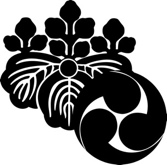 1400 U StreetSacramento, CA  95818-1417Phone: (916) 444-0111email: info@nckoyasan.orgwebsite: www.nckoyasan.orgDear Koyasan Temple Member,The annual Koyasan Temple General Meeting scheduled to be held this Sunday on December 18th will be cancelled and rescheduled to a future date.  Each year a general meeting is held by the Temple and open to all members to discuss plans for the coming year and to announce the New Year’s Cabinet Members.  Unfortunately, two more Cabinet Members have informed us that they will no longer be available to serve.The current Cabinet vacancies are:PresidentVice PresidentCorresponding SecretaryTreasurerAs you can see, this places a tremendous amount of work and strain on the balance of the remaining Cabinet members.  Not only are we looking for new Cabinet members, the Temple also needs someone with technical experience with Zoom to assist with the monthly services.  Chris Sunahara has been doing an outstanding job in setting up and handling the services, but there are instances where he will not be available (vacations, job duties, etc.).  This is an important position and your assistance will only be necessary when Chris is unavailable.With that said, I am asking for volunteers to take on these positions in the coming year so that the Temple can continue serving you and the community. The positions listed will take a little bit of your time, but you will find the work rewarding.  I am therefore appealing to you all to please help us in ensuring the Temple’s success so that we can continue to provide your spiritual needs.  If you are interested in any of the positions above, please contact the Koyasan Temple by phone/email at (916) 444-0111 or info@nckoyasan.org.  We will gladly send you a copy of the duties and responsibilities of the position you are interested in.In gassho,Liz Yokoyama, Acting President